RESTAURANT SCOLAIRE DE BEAUCÉ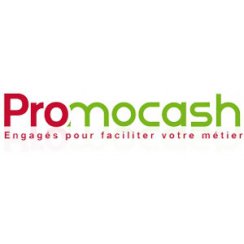 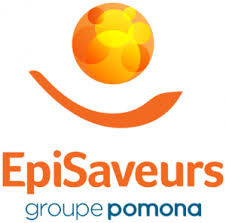 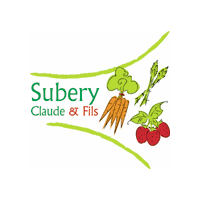 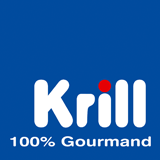 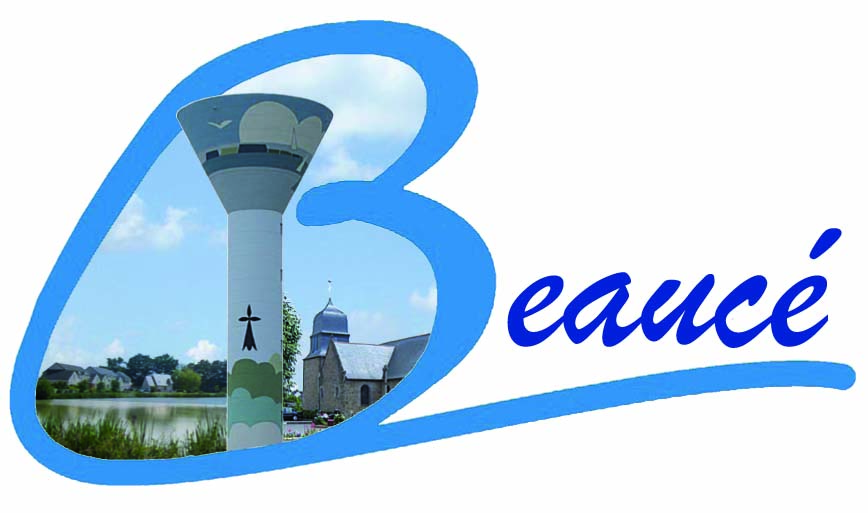 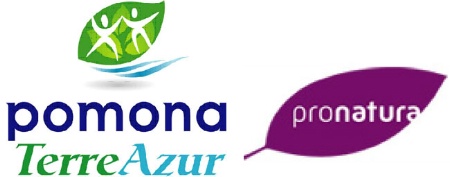 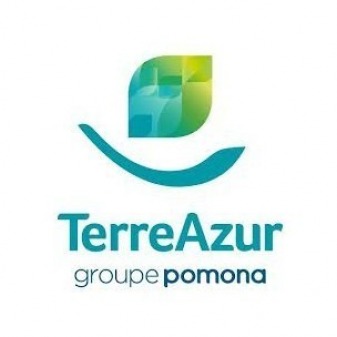 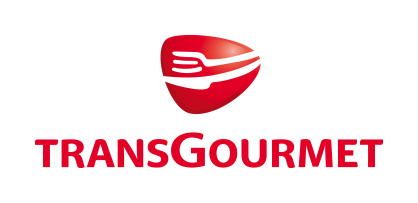 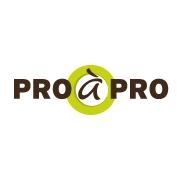 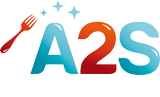 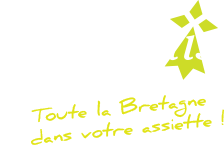 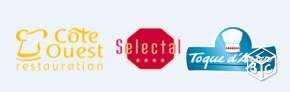 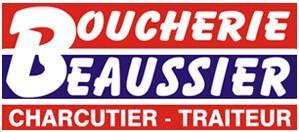 Lundi 1PiémontaiseRôti de dinde/poêlé de légumeCrèmeMardi 2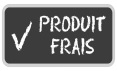 Salade de tomatePoissonRizFromageSalade fruitJeudi 4Sortie scolaire Pique-niquePréparé par les parentsVendredi 5Pique -niquePréparé  par les parents